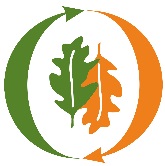 STKH Sopron és Térsége Környezetvédelmi és Hulladékgazdálkodási Nonprofit Kft.	
Tárgy: Meghívó – Tájékoztató a hulladékgazdálkodási közszolgáltató-váltásrólTisztelt Ügyfelünk!2017. január 1-től Vas megye 216 településén, a kommunális és a szelektív hulladék kezelésére az STKH Sopron és Térsége Környezetvédelmi és Hulladékgazdálkodási Nonprofit Kft.-t jelölte ki fővállalkozóként az NHKV Nemzeti Hulladékgazdálkodási Koordináló és Vagyonkezelő Zrt. A terület nagysága miatt az STKH jelenleg, alvállalkozók bevonásával végzi a közszolgáltatási feladatok ellátását. A működés részleteiről tájékoztatást adunk 07.13-án 15 órakor. 
Helyszín: Kőszegi járási hivatal munkaügyi épülete, (Kőszeg Szűk utca 2.).Számítunk szíves megjelenésükre.Sopron, 2017. június 28.	Üdvözlettel:	Kosztka László 	Szíjártó László	igazgató – STKH	a  Vas Megyei Közgyűlés tagja